EVALVACIJA IN ANALIZA DELA NA DOMU_ 3. TEDENV razpredelnici naj OTROK sproti odkljuka naloge, ko jih opravi. Če je možno, mi do naslednjega ponedeljka to pošljite (v Word obliki ali fotografijo) na moj mail.Zaželjene so tudi fotografije dela ali izdelkov.                                       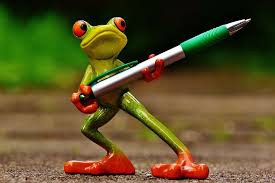  Prilagojeno v skladu s poročanjem staršev.*Opombe ali analizo dela lahko zapišeš tudi tu:Ime in priimek: Ime in priimek: Ime in priimek: Ime in priimek: PREDMETSNOVOPRAVLJENO (obkljukaj)OPOMBE*(težko, lahko, zanimivo, enostavno, moram bolj utrditi,…)SLJŽabe ne pridejo do ciljaSpodnja naloga po želji!SLJBranjeSLJBesede nagajivke (tisk ali odg)SLJBralna značkaSLJ/MATMnoženje in deljenje z ORešiš, če zmoreš.Prosim pošljite na mail!MATDZ 87- preverjanjeRešiš, če zmoreš.Prosim pošljite na mail!MATDZ 88Rešiš, če zmoreš.Prosim pošljite na mail!MATReševanje nalog v RJIRešiš, če zmoreš.Prosim pošljite na mail!MATRešiš, če zmoreš.Prosim pošljite na mail!SPORast in razvoj živaliSPO/SPO/GUMPoslušanje klasične glasbeGUMLUMBralna značkaŠPOŠportnih 5x5ŠPOTvoji trenutki